ตารางการจัดการเรียนการสอนชั้นประถมศึกษาปีที่ 4 (รายบุคคล)  ปีการศึกษา 2560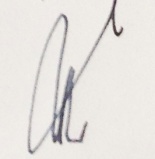 ตารางการจัดการเรียนการสอนชั้นประถมศึกษาปีที่ 4 (รายบุคคล)  ปีการศึกษา 2560ตารางการจัดการเรียนการสอนชั้นประถมศึกษาปีที่ 4 (รายบุคคล)  ปีการศึกษา 2560ตารางการจัดการเรียนการสอนชั้นประถมศึกษาปีที่ 4 (รายบุคคล)  ปีการศึกษา 2560ตารางการจัดการเรียนการสอนชั้นประถมศึกษาปีที่ 4 (รายบุคคล)  ปีการศึกษา 2560ตารางการจัดการเรียนการสอน พละ/ลูกเสือ  ปีการศึกษา 2560ตารางการจัดการเรียนการสอนชั้นประถมศึกษาปีที่ 4 (รายบุคคล)  ปีการศึกษา 2560ตารางการจัดการเรียนการสอนชั้นประถมศึกษาปีที่ 4 (รายบุคคล)  ปีการศึกษา 2560ตารางการจัดการเรียนการสอนชั้นประถมศึกษาปีที่ 4 (รายบุคคล)  ปีการศึกษา 2560 ครูกรกนก สอนแทน ครูสุปราณีตารางการจัดการเรียนการสอนชั้นประถมศึกษาปีที่ 4 (รายบุคคล)  ปีการศึกษา 2560ชม.ที่วัน108.30-09.30  น.209.30-10.30 น.310.30-11.30 น.พักกลางวัน412.30-13.30 น.513.30-14.30  น.614.30-15.30  น.จันทร์พัฒนาทักษะ(4/4)ภาษาไทย(4/5)พักกลางวันภาษาไทย(4/3)ภาษาไทย(4/1)ภาษาไทย(4/4)อังคารภาษาไทย(4/2)ภาษาไทย(4/5)พักกลางวันภาษาไทย(4/3)ภาษาไทย(4/4)พุธพัฒนาทักษะ(4/4)ภาษาไทย(4/1)พักกลางวันภาษาไทย(4/2)ภาษาไทย(4/5)พฤหัสบดีภาษาไทย(4/2)ภาษาไทย(4/4)ภาษาไทย(4/5)พักกลางวันภาษาจีน(4/4)ภาษาไทย(4/1)ภาษาไทย(4/3)ศุกร์พัฒนาทักษะ(4/4)ภาษาไทย(4/1)ภาษาไทย(4/4)พักกลางวันภาษาไทย(4/2)ภาษาไทย(4/3)ชม.ที่วัน108.30-09.30  น.209.30-10.30 น.310.30-11.30 น.พักกลางวัน412.30-13.30 น.513.30-14.30  น.614.30-15.30  น.จันทร์พัฒนาทักษะ(4/3)พักกลางวันสังคมศึกษา(4/4)สังคมศึกษา(4/3)อังคารประวัติศาสตร์(4/3)ประวัติศาสตร์(4/5)พักกลางวันประวัติศาสตร์(4/4)สังคมศึกษา(4/3)สังคมศึกษา(4/4)พุธพัฒนาทักษะ(4/3)พักกลางวันภาษาจีน(4/3)สังคมศึกษา(4/5)สังคมศึกษา(4/1)พฤหัสบดีสังคมศึกษา(4/2)พักกลางวันสังคมศึกษา(4/1)ทักษะอ่านเอาเรื่อง(4/3)ประวัติศาสตร์(4/2)ศุกร์พัฒนาทักษะ(4/3)สังคมศึกษา(4/2)พักกลางวันสังคมศึกษา(4/5)ประวัติศาสตร์(4/1)ชม.ที่วัน108.30-09.30  น.209.30-10.30 น.310.30-11.30 น.พักกลางวัน412.30-13.30 น.513.30-14.30  น.614.30-15.30  น.จันทร์พัฒนาทักษะ(4/1)Eng วิทย์ +T…..(4/1)พักกลางวันคณิตศาสตร์(4/1)วิทยาศาสตร์(4/5)วิทยาศาสตร์(4/2)อังคารคณิตศาสตร์(4/1)วิทยาศาสตร์(4/2)วิทยาศาสตร์(4/2)พักกลางวันวิทยาศาสตร์(4/1)วิทยาศาสตร์(4/1)พุธพัฒนาทักษะ(4/1)วิทยาศาสตร์(4/3)วิทยาศาสตร์(4/3)พักกลางวันวิทยาศาสตร์(4/4)Eng คณิต +T…..(4/1)พฤหัสบดีคณิตศาสตร์(4/1)พักกลางวันวิทยาศาสตร์(4/3)วิทยาศาสตร์(4/4)วิทยาศาสตร์(4/4)ศุกร์พัฒนาทักษะ(4/1)วิทยาศาสตร์(4/5)วิทยาศาสตร์(4/5)พักกลางวันคณิตศาสตร์(4/1)ชม.ที่วัน108.30-09.30  น.209.30-10.30 น.310.30-11.30 น.พักกลางวัน412.30-13.30 น.513.30-14.30  น.614.30-15.30  น.จันทร์ภาษาจีน(4/1)พักกลางวันภาษาอังกฤษ(4/2)ภาษาอังกฤษ(4/3)ภาษาอังกฤษ(4/5)อังคารภาษาอังกฤษ(4/4)ภาษาอังกฤษ(4/3)พักกลางวันภาษาอังกฤษ(4/5)พุธภาษาอังกฤษ(4/2)English + T…..(4/1)พักกลางวันภาษาอังกฤษ(4/5)ภาษาอังกฤษ(4/3)ภาษาอังกฤษ(4/4)พฤหัสบดีภาษาอังกฤษ(4/3)English + T…..(4/1)ภาษาอังกฤษ(4/4)พักกลางวันภาษาอังกฤษ(4/5)ภาษาอังกฤษ(4/2)ภาษาอังกฤษ(4/1)ศุกร์ภาษาอังกฤษ(4/4)English + T…..(4/1)พักกลางวันภาษาอังกฤษ(4/2)ทักษะอ่านเอาเรื่องอังกฤษ (4/1)ชม.ที่วัน108.30-09.30  น.209.30-10.30 น.310.30-11.30 น.พักกลางวัน412.30-13.30 น.513.30-14.30  น.614.30-15.30  น.จันทร์คณิตศาสตร์(4/4)คณิตศาสตร์(4/3)พักกลางวันคณิตศาสตร์(4/5)คณิตศาสตร์(4/2)อังคารคณิตศาสตร์(4/3)คณิตศาสตร์(4/4)พักกลางวันคณิตศาสตร์(4/2)คณิตศาสตร์(4/5)พุธคณิตศาสตร์(4/5)คณิตศาสตร์(4/2)พักกลางวันคณิตศาสตร์(4/4)คณิตศาสตร์(4/3)พฤหัสบดีคณิตศาสตร์(4/4)คณิตศาสตร์(4/3)พักกลางวันคณิตศาสตร์(4/2)คณิตศาสตร์(4/5)ศุกร์คณิตศาสตร์(4/2)คณิตศาสตร์(4/3)พักกลางวันคณิตศาสตร์(4/4)คณิตศาสตร์(4/5)ชม.ที่วัน108.30-09.30  น.209.30-10.30 น.310.30-11.30 น.พักกลางวัน412.30-13.30 น.513.30-14.30  น.614.30-15.30  น.จันทร์ป.4/5พักกลางวันป.6/5ป.6/2ป.3/2อังคารป.3/3พักกลางวันป.6/4ป.4/2ป.6/3พุธป.5/1พักกลางวันป.4/1ป.3/5ป.6/1พฤหัสบดีป.4/3พักกลางวันป.3/1ป.5/3ป.5/2ศุกร์ป.5/4พักกลางวันป.4/4ป.3/4ป.5/5ชม.ที่วัน108.30-09.30  น.209.30-10.30 น.310.30-11.30 น.พักกลางวัน       412.30-13.30 น.513.30-14.30  น.614.30-15.30  น.จันทร์พัฒนาทักษะป.4/2LD  ป.4ห้อง 712พักกลางวัน       LD  ป.4ห้อง 712LD  ป.4ห้อง 712อังคารLD  ป.4ห้อง 712LD   ป.4ห้อง 712พักกลางวัน       LD  ป.4ห้อง 712ภาษาจีน ป.4/2พุธพัฒนาทักษะป.4/2LD  ป.4ห้อง 712พักกลางวัน       LD  ป.4ห้อง 712LD  ป.4ห้อง 712พฤหัสบดีLD ป.4ห้อง 712อ่านเอาเรื่องป.4/2พักกลางวัน       LD  ป.4ห้อง 712LD  ป.4ห้อง 712ศุกร์พัฒนาทักษะป.4/2LD  ป.4ห้อง 712พักกลางวัน       LD ป.4ห้อง 712อ่านเอาเรื่องป.4/4ชม.ที่วัน108.30-09.30  น.209.30-10.30 น.310.30-11.30 น.พักกลางวัน412.30-13.30 น.513.30-14.30  น.614.30-15.30  น.จันทร์พัฒนาทักษะป.4/5LD  ป.4ห้อง 712สุขศึกษาป.4/4พักกลางวันการงานอาชีพป.4/4การงานอาชีพป.4/1อังคารสุขศึกษาป.4/5LD  ป.4ห้อง 712พักกลางวันการงานอาชีพป.4/5สุขศึกษาป.4/3พุธพัฒนาทักษะป.4/5LD  ป.4ห้อง 712พักกลางวันLD ป.4ห้อง 712สุขศึกษาป.4/2พฤหัสบดีสุขศึกษาป.4/1LD  ป.4ห้อง 712พักกลางวันLD  ป.4ห้อง 712อ่านเอาเรื่องป.4/5ศุกร์พัฒนาทักษะป.4/5การงานอาชีพป.4/3พักกลางวันภาษาจีนป.4/5การงานอาชีพป.4/2ชม.ที่วัน108.30-09.30  น.209.30-10.30 น.310.30-11.30 น.พักกลางวัน412.30-13.30 น.513.30-14.30  น.614.30-15.30  น.จันทร์พัฒนาทักษะป.4/2คณิตศาสตร์(4/4)คณิตศาสตร์(4/3)พักกลางวันคณิตศาสตร์(4/5)คณิตศาสตร์(4/2)อังคารคณิตศาสตร์(4/3)คณิตศาสตร์(4/4)พักกลางวันคณิตศาสตร์(4/2)คณิตศาสตร์(4/5)พุธพัฒนาทักษะป.4/2คณิตศาสตร์(4/5)คณิตศาสตร์(4/2)พักกลางวันคณิตศาสตร์(4/4)คณิตศาสตร์(4/3)พฤหัสบดีคณิตศาสตร์(4/4)คณิตศาสตร์(4/3)พักกลางวันคณิตศาสตร์(4/2)คณิตศาสตร์(4/5)ศุกร์พัฒนาทักษะป.4/2คณิตศาสตร์(4/2)คณิตศาสตร์(4/3)พักกลางวันคณิตศาสตร์(4/4)คณิตศาสตร์(4/5)ชม.ที่วัน108.30-09.30  น.209.30-10.30 น.310.30-11.30 น.พักกลางวัน412.30-13.30 น.513.30-14.30  น.614.30-15.30  น.จันทร์ภาษาจีน(4/1)พักกลางวันภาษาอังกฤษ(4/2)ภาษาอังกฤษ(4/3)ภาษาอังกฤษ(4/5)อังคารภาษาอังกฤษ(4/4)ภาษาอังกฤษ(4/3)พักกลางวันภาษาอังกฤษ(4/5)พุธภาษาอังกฤษ(4/2)English + T…..(4/1)พักกลางวันภาษาอังกฤษ(4/5)ภาษาอังกฤษ(4/3)ภาษาอังกฤษ(4/4)พฤหัสบดีภาษาอังกฤษ(4/3)English + T…..(4/1)ภาษาอังกฤษ(4/4)พักกลางวันภาษาอังกฤษ(4/5)ภาษาอังกฤษ(4/2)ภาษาอังกฤษ(4/1)ศุกร์ภาษาอังกฤษ(4/4)English + T…..(4/1)พักกลางวันภาษาอังกฤษ(4/2)ทักษะอ่านเอาเรื่องอังกฤษ (4/1)ทักษะอ่านเอาเรื่องอังกฤษ (4/4)